МУНИЦИПАЛЬНОЕ БЮДЖЕТНОЕ ОБЩЕОБРАЗОВАТЕЛЬНОЕ УЧРЕЖДЕНИЕ
 «СРЕДНЯЯ ОБЩЕОБРАЗОВАТЕЛЬНАЯ ШКОЛА №19»
ПРИКАЗО зачислении в 10 класс                                                                                                                                     на 2014-2015 учебный год           В соответствии с Порядком приема граждан в общеобразовательные учреждения, утвержденным приказом Министерства образовании и науки РФ от 15.02.2012 №107, на основании поданных документов и заявлений        приказываю:Зачислить в десятый технический класс на 2014-2015 учебный год следующих учащихся: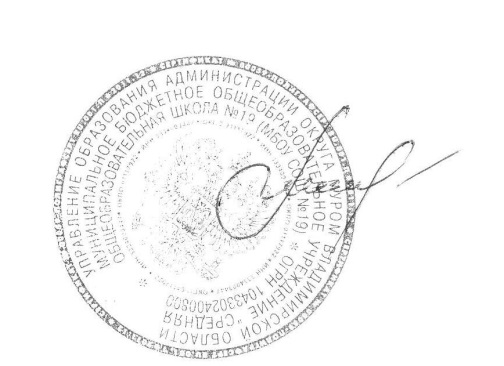 Директор  школы                                                                             Т.В. Мочалова  23 июля 2014 года№34-У1Альбицкая Мария Александровна2Данилова Елизавета Сергеевна3Засухина Любовь Юрьевна4Кошелева Елена Дмитриевна5Калачева Виктория Сергеевна6Лукин Владислав Андреевич7Макушина Дарья Михайловна 8Молькова Ирина Дмитриевна9Новикова Ирина Олеговна10Носков Петр Николаевич11Никитина Анастасия Александровна12Подолякина Полина Сергеевна13Сперанская Олеся Михайловна14Тетерин Сергей Дмитриевич15Филиппова Надежда Дмитриевна16Фролов Евгений Дмитриевич17Шадрин Андрей Михайлович18Шишова Екатерина Сергеевна19Шубина Елизавета Дмитриевна             20Цырулев Виталий Александрович21Яковлев Никита Васильевич